The Meadows School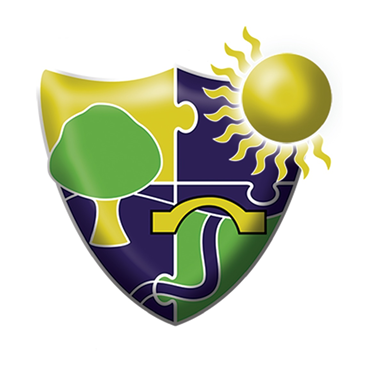 Attendance Policy Amendment RegisterTable of ContentsRationaleThis policy has been adopted and written in relation to The Attendance Policy at the Meadows School and should be read in conjunction with the LAs Policies and Procedures and any DFe Policy, Statements and Guidelines.IntroductionWe aim to provide an environment, which enables and encourages all members of the community to reach out for excellence. For our students to gain the greatest benefit from their education it is vital that they attend regularly and your child should be at school, on time, every day the school is open unless the reason for the absence is unavoidable.2.2	It is very important therefore that you make sure that your child attends regularly and this Policy sets out how together we will achieve this.Why Regular Attendance is so important	Any absence affects the pattern of a student’s schooling and regular 	absence will seriously affect their learning. Any student’s absence disrupts 	teaching routines so may affect the learning of others in the same classes.	Ensuring your student’s regular attendance at school is your legal 	responsibility and permitting absence from school without a good reason 	creates an offence in law and may result in prosecution.	Promoting Regular Attendance:Helping to create a pattern of regular attendance is everybody’s responsibility –families, students and all members of school staff.3.4 	To help us all to focus on this we will:Invite you to come and discuss any concerns regarding poor attendance;Celebrate good attendance by displaying individual and class 	achievements;Reward good or improving attendance through assemblies, certificates 	and outings/events In line with the school reward systemInform you at the beginning of the academic year your child’s previous 	academic year attendance and set an achievable target for 	attendance for the year.4. 	Understanding types of absence4.1	Every half-day absence from school has to be classified by the school (not 	by the parents), as either AUTHORISED or UNAUTHORISED. This is why 	information about the cause of any absence is always required, preferably 	in writing. We will require sight of appointment cards or letters regarding 	any appointments.4.2	Authorised absences are mornings or afternoons away from school for a 	good reason like illness, medical/dental appointments which unavoidably 	fall in school time or emergencies.4.3	Unauthorised absences are those which the school does not consider 	reasonable and for which no “leave” has been given. This type of absence 	can lead to the Authority using sanctions and/or legal proceedings. This 	includes:Parents/carers keeping children off school without good reasonTruancy before or during the school dayAbsences which have never been properly explainedStudents who arrive at school too late to get a markShopping, looking after other children or birthdaysDay trips and holiday in term time which have not been agreed4.4	Whilst any student may be off school because they are ill, sometimes they 	can be reluctant to attend school. Any problems with regular attendance 	are best sorted out between the school, the families and the student. If you 	have any concerns please phone the school and ask to speak to a 	member of the Pastoral team.4.5	The school follows guidelines set out by the Public Health Agency for recommended periods of absence, including the 48 hour rule following bouts of sickness and diarrhoea (see appendix A). For the full list of recommendations please speak with a member of the pastoral team, or alternatively, see ‘Managements of Medical Needs in School’ Policy. 5. 	Persistent Absenteeism (PA)5.1	A student becomes a ‘persistent absentee’ when they miss 10% or more 	schooling across the school year for whatever reason. Absence at this level 	is doing considerable damage to any child’s educational prospects and 	we need the full support and co-operation of families to tackle this.5.2	We monitor all absence thoroughly. Any case that is seen to have reached 	the PA mark or is at risk of moving towards that mark is given priority and 	you will be informed of this immediately.5.3	PA students are tracked and monitored carefully through our pastoral 	system and we also combine this with academic mentoring where 	absence affects attainment.	All our PA students and their parents are subject to an Action Plan and the 	plan may include school based activities around raising attendance.6. 	Absence Procedures6.1	If your child is absent you must:Contact us as soon as possible on the first day of absenceCall into school using the designated absence line; you can leave a message or contact the pastoral team if you wish to discuss the absenceProvide a letter or appointment card for any medical/dental appointments6.2	If your child is absent we will:Telephone you on the first day of absence if we have not heard from you;Invite you in to discuss the situation with our Pastoral team and agree steps forward to improve the situationRefer the matter to the Attendance and Prosecution Officer if attendance does not improve.7. 	Telephone Numbers	There are times when we need to contact families about lots of things,	including absence, so we need to have your contact numbers at all times. 	So help us to help you and your son/daughter by making sure we always 	have an up to date number – if we don’t then something important may 	be missed. There will be regular checks on telephone numbers throughout 	the year.8. 	Attendance and Prosecution Officer	Families are expected to contact school at an early stage and to work with	the staff in resolving any problems together. This is nearly always successful. 	If difficulties cannot be sorted out in this way, the school may refer the child 	to the Officer from the Local Authority. These Officers can use sanctions 	such as Penalty Notices or prosecutions in the Magistrates Court. Full details 	of the options open to enforce attendance at school are available from 	the school or the Local Authority.9. 	Lateness9.1	Poor punctuality is not acceptable. If your son/daughter misses the start of 	the day they can miss work and do not spend time with their class teacher 	getting vital information and news for the day. Late arriving students also 	disrupt lessons, upset regular routines and can also encourage 	absence.9.2	How we manage lateness:9.21	Lessons start at 8.50am and the registration period is until 9.10am, we expect your child to be in class at that time.Registers are marked up until 9.10am and your child will receive a late mark if they are not in by that time.9.22	At 9.30am the registers will be closed. In accordance with the Regulations, 	if your child arrives after that time they will receive a mark that shows them 	to be on site, but this will not count as a present mark and it will mean they 	have an unauthorised absence. This may mean that you could face 	possibility of a Penalty Notice if the problem persists.9.23	If your child has a persistent late record you will be sent a letter to reiterate school expectations and may be asked to meet with the Pastoral team to resolve the problem, but you can approach us at any	time if you are having problems getting your son/daughter to school on 	time (see Appendix B). 10. 	Holidays in Term Time10.1 	Taking holidays in term time will affect your child’s schooling as much 	as any other absence and we expect parents to help us by not to take 	children away in school time.10.2	There is no automatic entitlement in law to time off during term time to go 	on holiday.10.3	All applications for leave of absence (in exceptional circumstances) must 	be made in advance. In making a decision the Headteacher will consider 	the circumstances of each application individually, you may be called to a 	meeting to discuss your request for leave of absence.10.4	Any period of leave taken without agreement of the school, or in excess of 	that agreed, will be classed as unauthorised and may attract sanctions 	such as a Penalty Notice.11. 	Schools Targets, Projects and Special Initiatives11.1	The school has targets to improve attendance and your child has an 	important part to play in meeting these targets.11.2	The minimum level of attendance for this school is 90% and we will keep 	you updated regularly about progress towards this level and how your 	child’s attendance compares.11.3	Our target is to achieve better than this because we know that good 	attendance is the key to successful schooling and we believe our students 	can be amongst the best in the authority.11.4	Throughout our school year we monitor absences and punctuality to show 	us where improvements need to be made.11.5	Information on any projects or initiatives that will focus on these areas will 	be provide in our School Newsletter and we ask for your full support.11.6	Those People responsible for attendance matters in this school are:Rupe Virk                -      HeadteacherSamantha Forbes  -     Deputy Headteacher 12. 	Summary12.1	The school has a legal duty to publish its absence figures to families and to	promote attendance. Equally, families have a duty to make sure that their	children attend.12.2	All school staff are committed to working with families and pupils as the	best way to ensure as high a level of attendance as possible.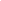 I have read and understand the terms and conditions of the Attendance Policy at The Meadows School.Signed:							Date: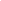 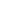 Child’s Name: 						Form: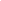 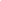 Appendix A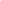 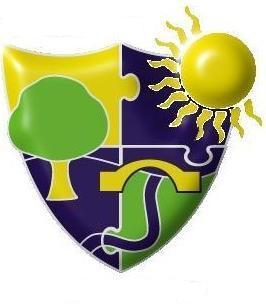 Date:Dear familiesYour child, _____________________________ has been sent home today with sickness and/or diarrhoea.               The school follows guidelines set out by the Public Health Agency for recommended periods of absence. Students should not return to school for 48 hours following the last bout of sickness or diarrhoea. For more detailed information on this, please refer to the ‘Management of Medical Needs in School Policy.’Your child’s transport will be cancelled on the following days:However, if your child has any further bouts of sickness and/diarrhoea they must remain at home for a further 48 hours following their last bout. If you would like any further medical support regarding your child’s condition please contact their GP. Alternatively dial 111 for advice or visit https://www.nhs.uk/conditions/diarrhoea-and-vomiting/ for some practical guidance. If you have serious concerns regarding your child’s health and well-being dial 999. Yours faithfullyMs Rupe VirkHeadteacherAppendix BThe Meadows SchoolDudley Road East, Oldbury, West Midlands, B69 3BUTelephone:	0121 569 7080   Facsimile:	0121 569 7081Medical Office:	0121 544 6754Electronic mail:  	rupe.virk@themeadows.sandwell.sch.ukWebsite:  	www.themeadows.sandwell.sch.ukHeadteacher: Ms Rupe VirkInterim Deputy Headteacher: Mrs Samantha Forbes and Mr Simon AdamsDate: Dear ____________________We have been reviewing the number of children arriving late at school each day.According to our records, _______ has arrived late to school on ____ occasions between _________ and ___________ Children who regularly arrive to school late are less prepared for lessons, frequently and often miss important parts of their learning.We encourage you to review your morning routine and make some small changes to support your child in arriving in school on time. If you would like some support or would like to discuss this letter then please contact the Pastoral Team on 0121 569 7089 to arrange an appointment.Yours faithfullyPastoral TeamUpdated:March 2020Date to be reviewed:January 2021Ratified by Governors:May 2020AmendmentNumberDateDetailAmendedByApproved By0Jan 2019Initial Issue111/12/19Rationale added and ReformattedG BarhamHeadteacher230/03/206.1 – Removal of sending a note on first day of return. Added detail re: who to contact9.1 – Removal of phrase ‘embarrassing’ added impact on routine9.21 – times adjusted and procedure clarified. Added letter to Appendix B. 4.5 – Added section and Appendix AS.Forbes3May 2020Ratified by GovernorsSerialDescriptionPage No.1Rationale22Introduction23Why regular attendance is so important24Understanding types of absence35Persistent Absenteeism (PA)36Absence Procedures47Telephone Numbers48Attendance and Prosecution Officer49Lateness410Holidays in term time511Schools Targets, Projects and Special Initiatives512Summary613Appendix A : Sickness letter814Appendix B: Late Letter9